吉高集团靖宇分公司劳务派遣招聘（      )报名登记表注：照片为近期彩色同底版免冠正面证件照。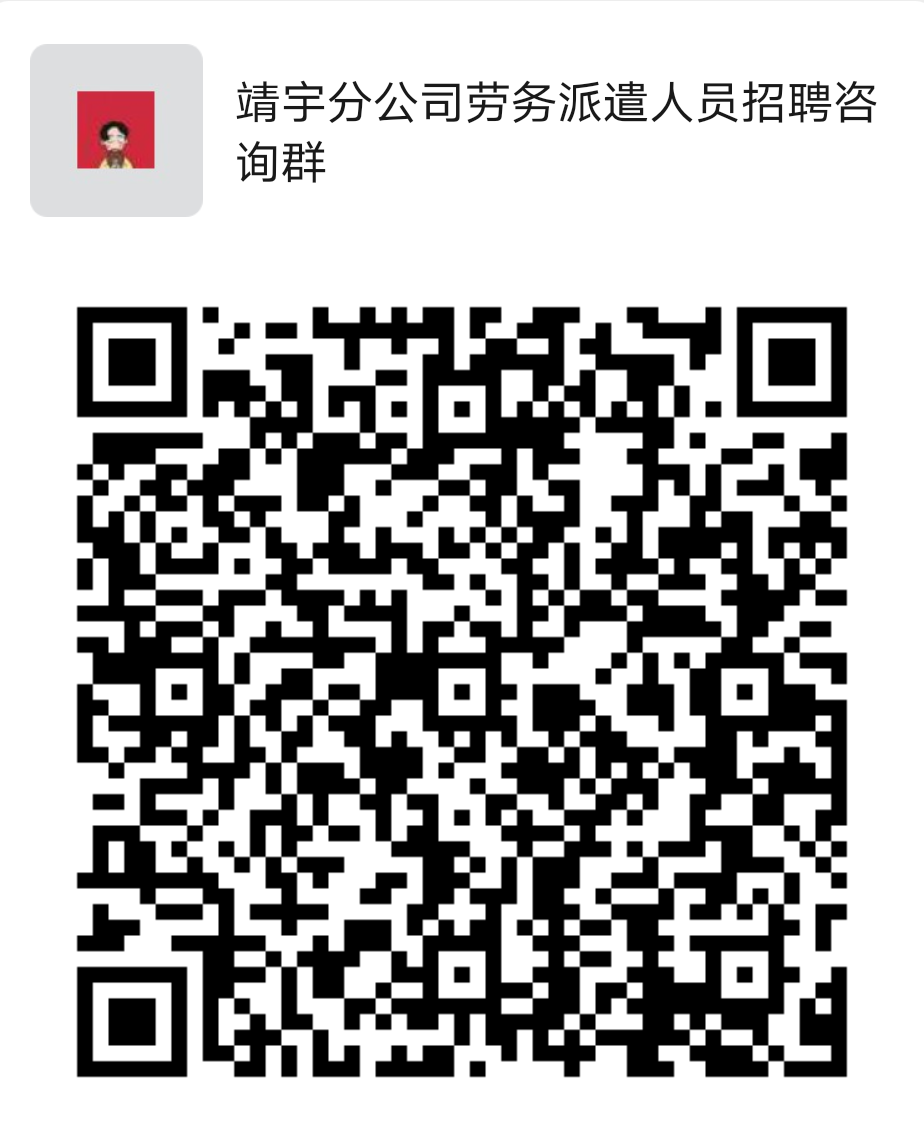 姓名性别性别民族照片（近期小二寸彩色免冠照片）照片（近期小二寸彩色免冠照片）出生年月政治面貌政治面貌学历照片（近期小二寸彩色免冠照片）照片（近期小二寸彩色免冠照片）毕业院校及专业毕业时间照片（近期小二寸彩色免冠照片）照片（近期小二寸彩色免冠照片）身份证号婚否照片（近期小二寸彩色免冠照片）照片（近期小二寸彩色免冠照片）户口所在地照片（近期小二寸彩色免冠照片）照片（近期小二寸彩色免冠照片）身高（cm）体重（kg）体重（kg）特长特长联系电话报考岗位是否服从调配是否服从调配学    习工作简历家庭主要成员情况姓 名与本人关系与本人关系所在单位所在单位所在单位所在单位所在单位所在单位职  务家庭主要成员情况家庭主要成员情况本人承诺请将以下文字用中性笔或蓝黑钢笔工整书写:上述报名信息真实、准确；提供的学历、身份证等有关证明材料均真实有效。如有弄虚作假或填涂错误，由本人承担一切后果。  承诺人签名：                                           年    月    日请将以下文字用中性笔或蓝黑钢笔工整书写:上述报名信息真实、准确；提供的学历、身份证等有关证明材料均真实有效。如有弄虚作假或填涂错误，由本人承担一切后果。  承诺人签名：                                           年    月    日请将以下文字用中性笔或蓝黑钢笔工整书写:上述报名信息真实、准确；提供的学历、身份证等有关证明材料均真实有效。如有弄虚作假或填涂错误，由本人承担一切后果。  承诺人签名：                                           年    月    日请将以下文字用中性笔或蓝黑钢笔工整书写:上述报名信息真实、准确；提供的学历、身份证等有关证明材料均真实有效。如有弄虚作假或填涂错误，由本人承担一切后果。  承诺人签名：                                           年    月    日请将以下文字用中性笔或蓝黑钢笔工整书写:上述报名信息真实、准确；提供的学历、身份证等有关证明材料均真实有效。如有弄虚作假或填涂错误，由本人承担一切后果。  承诺人签名：                                           年    月    日请将以下文字用中性笔或蓝黑钢笔工整书写:上述报名信息真实、准确；提供的学历、身份证等有关证明材料均真实有效。如有弄虚作假或填涂错误，由本人承担一切后果。  承诺人签名：                                           年    月    日请将以下文字用中性笔或蓝黑钢笔工整书写:上述报名信息真实、准确；提供的学历、身份证等有关证明材料均真实有效。如有弄虚作假或填涂错误，由本人承担一切后果。  承诺人签名：                                           年    月    日请将以下文字用中性笔或蓝黑钢笔工整书写:上述报名信息真实、准确；提供的学历、身份证等有关证明材料均真实有效。如有弄虚作假或填涂错误，由本人承担一切后果。  承诺人签名：                                           年    月    日请将以下文字用中性笔或蓝黑钢笔工整书写:上述报名信息真实、准确；提供的学历、身份证等有关证明材料均真实有效。如有弄虚作假或填涂错误，由本人承担一切后果。  承诺人签名：                                           年    月    日请将以下文字用中性笔或蓝黑钢笔工整书写:上述报名信息真实、准确；提供的学历、身份证等有关证明材料均真实有效。如有弄虚作假或填涂错误，由本人承担一切后果。  承诺人签名：                                           年    月    日审核盖章审核意见(盖章)                                   年    月    日审核意见(盖章)                                   年    月    日审核意见(盖章)                                   年    月    日审核意见(盖章)                                   年    月    日审核意见(盖章)                                   年    月    日审核意见(盖章)                                   年    月    日审核意见(盖章)                                   年    月    日审核意见(盖章)                                   年    月    日审核意见(盖章)                                   年    月    日审核意见(盖章)                                   年    月    日